M 1d          	Thomas Hobbes: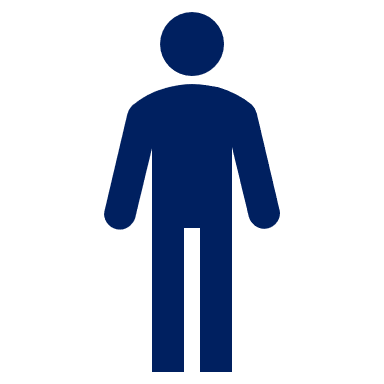 